I.272.2.103.2018Załącznik Nr 2Wyposażenie ŻłobkaLp.Nazwa artykułuOpisIlośćJedn. miary1Wózek spacerowy (sześcioosobowy)Przeznaczony dla 6 dzieci. Każde dziecko ma wygodne siedzisko z pasami bezpieczeństwa oraz daszek przeciwsłoneczny. Boczne ścianki chronią przed chłodem i wiatrem. Przednie kółka są obrotowe (z opcją blokady), a tylne posiadają hamulec w rączce wózka. W komplecie folia przeciwdeszczowa oraz pokrowiec. Wózek musi posiadać dwa bardzo duże kosze zakupowe.  Minimalne wymiary po rozłożeniu 170 x 85 x 110 cm
Minimalne wymiary po złożeniu 60 x 85 x 140 cm. Materiał niebrudzący, koloru ciemnego (granat, czerń, brąz)2szt.2Regał szatniowy (8 osobowy)Regał szatniowy 8-osobowy do przedszkola i żłobka  8 wieszaków na odzież z panelem zabezpieczającym ścianę przed zabrudzeniem górną półką na odzież i dolną półką na buty, płyta laminowana min. 18 mmDwa kolory płyt. Kolor podstawowy: brzoza, buk, klon i biały (wybór zostanie dokonany w uzgodnieniu z wybranym Wykonawcą) kolor uzupełniający: czerwony, niebieski, zielony lub żółty (wybór zostanie dokonany w uzgodnieniu z wybranym Wykonawcą)2szt.3Meblościanka segmentowa z bajkowymi elementamiMeble z płyty laminowanej o gr. 18 mm, w tonacji brzozy, buku, klonu lub bieli (wybór zostanie dokonany w uzgodnieniu z wybranym Wykonawcą) uzupełnione detalami wykonanymi z kolorowej płyty MDF, laminowanej lub lakierowanej. Zestaw powinien zawierać: laminowane aplikacje na szafki z płyty MDF lakierowanej, szafkę o wym. min. szer. 75 x głębokość 40 x wysokość 87 cm, zamykaną  2  drzwiczkami z płyty MDF lakierowanej w kolorze (wybór zostanie dokonany w uzgodnieniu z wybranym Wykonawcą) ,  szafkę słupek o wym. min. szerokość 45 x głębokość 40 x wysokość 156 cm zawierającą min 4 półki, szafka ma być zwieńczona aplikacją (aplikacja – bajkowy element - wybór zostanie dokonany w uzgodnieniu z wybranym Wykonawcą) o wymiarze min. 45 x 45szafkę o wym. min. szerokość 75 x głębokość 40 x wysokość 42 cm (wysokość min. 117 cm z aplikacją), z wysuwanym pojemnikiem (pojemnik na prowadnicach kulkowych) Otwieranie należy przewidzieć jako ukryte lub wycięte w płycie. Przykładowy sposób otwierania:2szt.4Szafka z barwnymi aplikacjamiSzafka z barwnymi aplikacjami. Wykonana z płyty laminowanej o grubości min. 18 mm w tonacji pasującej do meblościanki.Wymiary minimalne skrzyni min. szerokość 75 x głębokość 40 x wysokość 87 cm (+ aplikacja szerokości szafki 
i wysokości do 61 cm) Szafka zamykana dwoma drzwiczkami z płyty MDF lakierowanej w kolorze (wybór zostanie dokonany w uzgodnieniu z wybranym Wykonawcą) ,Otwieranie należy przewidzieć jako ukryte lub wycięte w płycie. Przykładowy sposób otwierania:2szt.5Stolik dziecięcyKwadratowy blat stolika z obrzeżem z PCV gr. min. 2mm (kolor obrzeża zostanie dokonany w uzgodnieniu z wybranym Wykonawcą) o minimalnych wym. 74x74 cm zrobiony z płyty laminowanej o grubości 18 mm, w kolorach do uzgodnienia z Wykonawcą. Powierzchnia blatu łatwa do umycia z zanieczyszczeń typowych dla żłobka, blat oparty na stelażu metalowym i metalowych czterech okrągłych nóżkach o średnicy  min. 35 mm.  Wysokość stolika 46 cm. Nogi stolika okrągłe z regulowaną wysokością.4szt.6KrzesełkoKrzesła z siedziskiem i oparciem wykonanym z lakierowanej sklejki bukowej o min. gr. 6 mm. Stelaż wykonany z rury okrągłej o śr. 18 mm. Wyprofilowane siedzisko, tylne nóżki wyposażone w stopki z tworzywa delikatnie odchylone do tyłu, co zwiększa stabilność i zapobiega bujaniu się przez dzieci. Zatyczki z tworzywa chronią podłogę przed zarysowaniem. Kolory zatyczek na oparciu są wskazaniem rozmiaru zgodnie z normą i wymaganiami Sanepid-u. Krzesła można stawiać jedno na drugim.16szt.7Basen z piłeczkami do zabaw maluchówBasen z kolorowymi aplikacjami w kształcie żabki lub słońca  nadający basenowi sympatyczny charakter, w komplecie z kolorowymi piłeczkami - 1500 szt.  o śr. 6 cm 
Basen powinien być wykonany z pianki pokryty trwałą tkaniną PCV , minimalne wymiary: 140 x 140 cm, minimalna wysokość boków: 40 cm, maksymalna wysokość wraz z aplikacją 80 cm.2szt.8Szafa na pościel mała (8 kompletów pościeli)Szafa wykonana z płyty laminowanej o gr. 18 mm w tonacji brzozy, buku, klonu lub bieli (wybór zostanie dokonany w uzgodnieniu z wybranym Wykonawcą) z wygodnymi przesuwanymi drzwiami (drzwi na prowadnicach aluminiowych w kolorze srebrnym).Półeczki przeznaczone do przechowywania minimum 8 kompletów pościeli. Minimalne wymiary dł. 95 x gł.45 x wys.104 cm. 2szt.9Przewijak - materacMaterac pokryty trwałą tkaniną PCV, łatwą do utrzymania w czystości. Materac musi pasować do  stolika do przewijania.2szt.10Łóżeczko niemowlęceŁóżeczko dla niemowlaka powinno być wykonane z lakierowanego drewna bukowego oraz z dwoma poziomami regulacji wysokości leżyska, z co najmniej dwoma wyjmowanymi szczebelkami. Minimalne wymiary 126 x 67 x 80 cm16szt.11Materac do łóżeczkaMaterac pasujący do łóżeczka niemowlęcego ze średnio twardej pianki obłożony bawełnianym materiałem. Pokrowiec  zdejmowany do prania. Wymiary 120 x 60 x 7 cmMinimalne cechy produktu:16szt.12Stolik do przewijania Stolik do przewijania z dwoma półkami i przegrodą,  wykonany z płyty laminowanej  gr. 18mm z obrzeżem PCV o grubości  min.2 mm. Pasujący do materaca -przewijaka
Wymiary min. 97 x 75 x 87,6 cm, burty zabezpieczające o wys. 25 cm2szt.13Fotelik - bujaczek ze zwierzątkamiKolorowy fotelik bujany powinien posiadać funkcję wibracji,  składany z doczepianym pałąkiem do fotelika i zawieszonymi zabawkami, max obciążenie18 kg. Rozwiązanie referencyjne firmy Fisher Price lub rozwiązanie równoważne4szt.14Poducha myszka do siedzenia, leżenia dzieci rozwijająca wyobraźnię stanowi podparcie dla ciałaMiękka poducha z bawełnianym pokrowcem, spełniająca funkcję dekoracyjną, rozwijają wyobraźnię dziecka oraz stanowiąca podparcie dla ciała. Minimalne wymiary 70 x 80 cm2szt.15Poducha pszczółka do siedzenia leżenia dzieci rozwijająca wyobraźnię stanowi podparcie dla ciałaMiękka poducha z bawełnianym pokrowcem, spełniająca funkcję dekoracyjną, rozwijają wyobraźnię dziecka oraz stanowiąca podparcie dla ciała. Minimalne wymiary 78 x 82 cm2szt.16Żaba - duża maskotka do zabawyDuża, miękka maskotka do zabawy, przytulania i siedzenia. Minimalna długość około 70cm2szt.17Piesek - duża maskotka do zabawyDuża, miękka maskotka do zabawy, przytulania i siedzenia. Minimalna długość około 70cm.2szt.18Ślimak sensoryczny - miejsce zabaw dla małego odkrywcy wym. 187*50*75 cmZabawka powinna stanowić bezpieczne miejsce zabawy dla małego dziecka, powinna być wyposażona w miękkie materace z dodatkowymi fakturowymi naszyciami. Daszek ślimaka ozdobiony wiszącymi listkami, które przy poruszaniu wydają łagodny dźwięk dzwoneczków. W ślimaku może bawić się jednocześnie nawet kilkoro małych dzieci. Ślimak wyposażony powinien być jest w wiele elementów ruchomych, dotykowych i piszczących, pobudzi malucha do kreatywnej zabawy, pozwoli mu na poznawanie nowych kształtów, faktur, materiałów i dźwięków. Stymuluje zmysł wzroku, dotyku i słuchu.                                                            Minimalne wymiary 187 x 50 x 75 cm2szt.19Poducha - Kwiatek malucha wypełniona gąbką średnica 150cmPoducha wypełniona gąbką, obszyta bawełnianą tkaniną. Minimalne wymiary: śr. 150 cm, wys. 17 cm2szt.20Zabawki (lalki auta gry zestaw)Zestaw zabawek składający się z: 
- Zabawna wieża 10 różnej wielkości sześcianów ukazujących z każdej strony inny ciąg obrazków (m.in. zbiory w zakresie 1-10). Można z nich układać wieże, ciągi, chować jeden w drugi. Zabawka kształtuje umiejętność liczenia, uczy rozpoznawania rozmiarów poprzez szeregowanie od najmniejszego do największego.  10 elem. o wym. minim. od 4 x 4 x 4 cm do 13,5 x 13,5 x 13,5 cm- Magiczna baszta  zabawka zręcznościowo - edukacyjna. składająca się z 6 elem. o średnicy największego elem.  ok. 17 cm, wys. baszty 36 cm, poszczególne elementy w różnych kolorach
- Labirynt flik-flak labirynt manipulacyjny drewniany z metalowymi elementami, po który przesuwane są kolorowe koraliki w różnych kolorach i kształtach. Zabawka w bardzo prosty, a jednocześnie przemyślany sposób rozwija zdolności manualne i motorykę dzieci, a także doskonali koordynację wzrokowo-ruchową. Minimalne wymiary 24 x 10 x 17,5 cm
- Kolorowy kołowrotek z sorterem wykonany z drewna. Posiada 3 otwory o różnych kształtach. Zabawa polega na włożeniu klocków o odpowiednim kształcie do wyciętych otworów w sorterze. Zabawka rozwija zdolności manualne oraz wyobraźnię. Sorter można postawić poziomo, na jednym z boków lub pionowo - można go wtedy toczyć. minimalne wym. 14 x 14 x 11 cm 
- Aktywny stoliczek stoliczek z labiryntem, kształtami oraz zębatymi kółeczkami do ćwiczeń usprawniających motorykę rąk. Wykonany z lakierowanego drewna, solidny, utrzymany w intensywnych kolorach przyciągających wzrok dziecka Minimalne wym. 36 x 25 x 35 cm 
- Jeździk  Jeździk z tworzywa sztucznego z kierownicą i kółami na krór dziecko może usiąść. Zabawa z jeździkiem wspomaga rozwój bioder oraz szkoli sprawność ruchową dzieci. Minimalne wym. 58 x 30 x 38 cm
- Klocki drewniane kolory i kształty zestaw kolorowych, wykonanych z naturalnego drewna. W skład zestawu wchodzi 50 klocków o różnych kształtach i kolorach.  W komplecie materiałowy woreczek, minimalne wym. elem. od 3 x 3 x 3 cm do 9 x 3 x 3 cm
- Autka kid cars lekkie i wygodne w trzymaniu pojazdy doskonale nadają się do zabawy na kolanach, np. podczas raczkowania. Kółka samochodzików są wykonane z wysokiej jakości tworzywa sztucznego, które umożliwia płynne poruszanie się po każdej powierzchni. Całość zapakowana jest w poręczny plastikowy pojemnik z przykrywką, który ułatwia utrzymanie porządku w sali zabaw. • 36 różnych pojazdów • minimalne wymiary dł. ok. 10 cm
- Koń na biegunach  zabawka wykonana z wytrzymałego tworzywa, posiada wygodne siedzisko oraz łatwe do trzymania uchwyty. Zabawka nie wymaga montażu. Minimalne  wym. 86 x 29 x 43 cm,  maksymalne obciążenie 23 kg, przeznaczone dla dzieci  od 1 do 3 lat
- Miś Maciuś  Miękkie maskotki, minimalna wys. 25 cm- Miękka żyrafa zabawka wykonana z kolorowej tkaniny miękkiej w dotyku, która kryje folię wydającą charakterystyczny szelest, przykuwający uwagę każdego dziecka. minimalne wym. 24 x 19 cm
- Piłka ażurowa z dzwoneczkiem Piłka z dzwoneczkiem ukryta w gąszczu piankowych obręczy zachęci dzieci do zabawy i raczkowania. minimalna śr. 11 cm
- Lalka zabawka z miękkim tułowiem, ubrankami i czapeczką. Po naciśnięciu na brzuszek wydaje 4 różne dźwięki. Mimalne wymiary dł. 36 cm
- Lalka szmaciana miękka lalka do przytulania, posiadająca rude włosy spięte w dwa kucyki z kokardami w kwiaty, do sukienki również przypięty jest kwiatek, minimalna dł. 36 cm
- Lalka szmaciana chłopiec - miękka lalka do przytulania, przedstawiająca chłopca w kolorowych spodniach i bluzce , minimalna dł. 56 cm
- Lalka szmaciana miękka lalka do przytulania, posiadająca krótkie rude włosy i czapkę z daszkiem w kolorowej sukience,  minimalna dł. 46 cm
- Wózek żyrafa kolorowy wózek wykonany z drewna z wygodną rączką do pchania, boki wózka przedstawiają żyrafę minimalne wym. 40 x 30 x 52 cm
- Miękkie klocki transparentne   zestaw kolorowych klocków wykonanych z elastycznego, wytrzymałego tworzywa sztucznego. Można myć je w zmywarce. Zestaw składa się z 24 szt. o minimalnych wym. 7,5 x 3,8 cm
- Garnuszek na klocuszek  zabawka, w której dziecko wkłada do odpowiednich otworów klocki, a garnuszek w nagrodę śmieje się i mówi, jakie mają kształty i jakie znajdują się na nich cyfry. Zabawka rozpoznaje moment, gdy dziecko wkłada do wnętrza rączkę lub klocki. Gra wesołe piosenki i może porozumiewać się z dzieckiem po polsku. W komplecie znajduje się garnuszek, pokrywka i 5 klocków w różnych kształtach. Minimalne wym. garnuszka 15 x 9 x 13 cm, wym. klocuszków 7 x 5,5 cm 
- Puzzle Układam robaczki W zestawie znajdziemy 5 czteroelementowych układanek. Zestaw składa się z  20 elementów, minimalne wym. po złożeniu 14 x 14 cm- Skrzynia pirat skrzynia z tworzywa sztucznego, wyposażona w wygodne kółka ułatwiające przemieszczanie, praktyczne zatrzaski oraz specjalne otwory odprowadzające powietrze. Minimalna poj. 52 l , wym. 58 x 37 x 40 cm- koszyk z owocami  zarówno koszyk jak i owoce wykonane z miękkiego materiału 5 owoców (arbuz, truskawka, mandarynka, jabłko, ananas) minimalne  wym. 16 x 12 x 11 cm- krokodyl na biegunach  krokodyl - huśtawka pozwalający na zabawę 1, 2 lub nawet 3 maluchom. Wyposażona w wygodne uchwyty i siedziska. Minimalne  wym. 105 x 43 x 36 cm,  maksymalne obciążenie 50 kg , dla dzieci od 18 miesięcy2kpl21Chodzik żółwik 2 w1Chodzik w kształcie żółwia z sorterem klocków. Wprowadza do nauki kształtów i kolorów. Zabawka musi posiadać szeroką podstawę i wygodną rączkę gwarantują stabilność.2szt.22Pojemnik na pieluchyPojemnik wykonany z tworzywa sztucznego z pokrywą, która musi posiadać uchwyt. Pojemność minimalna 16 litrów wysokość ok. 33 cm średnica ok. 29 cm2szt.23Dywan 1,6mx5,0m i 2,8mx6,0mDywan z kolorowymi motywami o charakterze edukacyjnym, powinien być łatwy do utrzymania w czystości - konstrukcja przędzy tworzącej okrywę runową (heat-set fryz) zabezpiecza dywan przed wbijaniem się w niego różnego rodzaju drobin i okruchów. Miękkie runo skutecznie amortyzuje w przypadku upadku lub upuszczenia kruchego przedmiotu na ziemię. Dywan musi posiadać wysoką odporność na zaplamienia, wykonany z surowca który nie wchłania płynów. Dywan musi być moloodporny. 
Produkt musi posiadać atesty: Atest Higieniczny PZH lub Certyfikat Zgodności, Certyfikat "Bezpieczny dla dziecka" , atest na trudnopalność . Produkt winien posiadać dodatkowo odpowiedni protokół o trudnopalności klasy Bfl-s12szt.24NocnikNocnik dla dziecka ze stopkami antypoślizgowymi. Minimalne wymiary 38x27x24 cm6szt.25Krzesełko do karmieniaWysokie krzesełko do karmienia, zapewniające komfort i bezpieczeństwo. Regulacja wysokości i składania krzesełka oparte na prostym i intuicyjnym mechanizmie. Regulowana podwójna tacka, którą można również zdemontować, daje wiele możliwości wykorzystania krzesełka, a przestronny podwieszany kosz pod siedzeniem pozwala zachować porządek. Zabezpieczenie przed wypadnięciem gwarantują pięciopunktowe szelki oraz trzpień między nóżkami, regulacja oparcia oraz podnóżek umożliwia dopasowanie krzesełka do budowy dziecka. Blokowane obrotowe kółka zwiększają mobilność, a antypoślizgowe stopki - stabilność. Obszerne, komfortowe siedzisko pokrywa łatwa w konserwacji kolorowa ceratka. Wymiary około 65 x 58 x 104 cm przeznaczony dla dzieci od 6 miesięcy do 4 lat6szt.26Bramka zabezpieczającaMetalowa bramka powinna zapobiegać przypadkowemu wejściu na schody przez dziecko. Po otwarciu drzwi bramki zamykają się automatycznie, zatrzaskując mechanizmy zabezpieczające. Podwójne zabezpieczenie furtki bramki uniemożliwia samodzielne otwarcie jej przez dziecko. 
Zamknięcie symbolizuje kolorowy guzik. Bramkę można swobodnie dostosować do odpowiedniej szerokości w zakresie od 75cm do 110cm. Bramki nie trzeba przykręcać do ściany. Siła nacisku bramki powoduje, że sama utrzymuje się na miejscu. 
Regulator mocujący powoduje, że bramka jest tak samo mocno zamontowana niezależnie czy drzwi bramki są otwarte, czy zamknięte. Dodatkowe przedłużenia (2x 10cm) pozwalają regulować długość bramki, idealnie dopasowując ja do różnych wnętrz, prosty i łatwy montaż, otwierana w obie strony, zabezpieczona przed dziećmi, możliwość otwarcia na stałe.6szt.27KojecKojec z drewna sosnowego, z pięciostopniową regulacją wysokości dna i trzema wyjmowanymi szczeblami. W komplecie materac na twardym podłożu, pokryty folią PCV. minimalne wymiary wewnętrzne 100 x 96 x 71 cm2szt.28Pościel (poduszka, kołderka, prześcieradło)Komplet stanowi poduszka i kołderka z wypełnieniem antyalergicznym.Poduszka o wym. 35 x 50 cm,  kołderka o wym. 70 x 120 cm, Poszewka na poduszkę, poszewka na kołderkę i prześcieradło (wymiar zgodny z łóżeczkiem i materacem pozycja Nr 10 i 11).– komplet 5 elementowy8 kompletów – jednego koloru; 8 kompletów innego koloru (kolorystyka do wyboru przez Zamawiającego po wyborze Wykonawcy)16szt.29Wózek do rozwożenia posiłków - 2 półkowy ze stali nierdzewnej 800*500mmWózek do rozwożenia posiłków - 2 półkowy ze stali nierdzewnej 800*500mm, odległość między półkami ok 510mm, 4 kółka skrętne , max obciążenie 150 kg1szt.30Termosy do dostarczania posiłkówTermos obiadowy, który pozwala na wygodne przewożenie posiłków,. Termos składa się z trzech niezależnych pojemników, produkt powinien posiadać ergonomiczny uchwyt ułatwiający przenoszenie o pojemności minimum 1,8 l., utrzymanie ciepła do 2 godzin.16szt.31Regał na termosy z posiłkami (4 słupki, 4 półki, stal nierdzewna)Regał na termosy 4 słupki, 4 półki, ze stali nierdzewnej, mocowanie półek z regulowaną wysokością max obciążenie 1 półki 250 kg1szt.32Blat roboczy ze stali nierdzewnej z półka dolną (do rozpakowywania, sortowania żywności)Blat roboczy ze stali nierdzewnej z półką dolną i rantem z tyłu i z boków. Minimalne wymiary 110x70x852szt.33Szafa chłodnicza (700 l stal nierdzewna sterowanie cyfrowe z wyświetlaczem)Szafa chłodnicza 700 l wykonana ze stali nierdzewnej,  sterowanie cyfrowe z wyświetlaczem temperatury. Zarówno obudowa jak i wnętrze wykonane ze stali nierdzewnej AISI 304. Zaokrąglone narożniki komory dla łatwiejszego utrzymania higieny.  Wymuszony obieg powietrza. Oświetlenie komory. Otwarcie drzwi powoduje zatrzymanie wentylatora. Zakres temperatury od +1 do +8 stop. Celsjusza Minimalne wymiary dł 700, szer. 895, wys. 2040, 3 półki.1szt.34Umywalka kuchennaUmywalka kuchenna ze stali nierdzewnej1szt.35Bateria zlewozmywakowaBateria zlewozmywakowa z wyciąganą wylewką o wysokości min. 35 cm, stojąca jednouchwytowa. 1szt.36Pojemnik na odpady (odpady suche, szkło, mieszane)Pojemnik na odpady suche, szkło i mieszane wykonane z wytrzymałego polietylenu. Pojemość mini. 25l, z przodu każdego pojemnika znajdują się kolorowe naklejki zachęcające do segregacji odpadów. 3szt.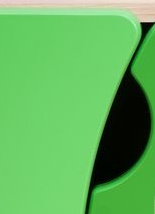 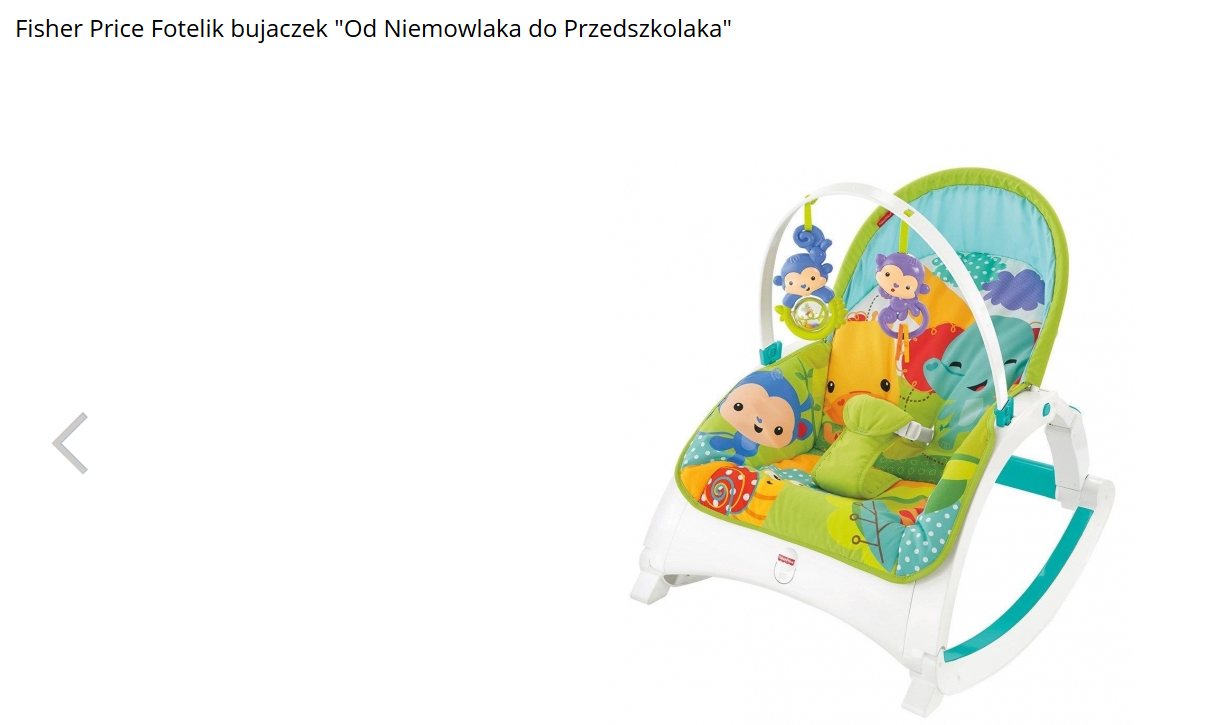 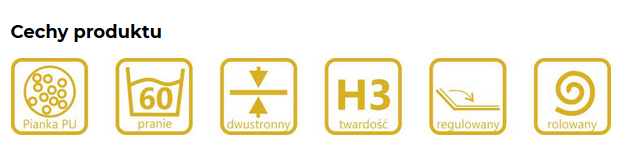 